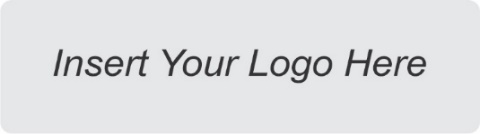 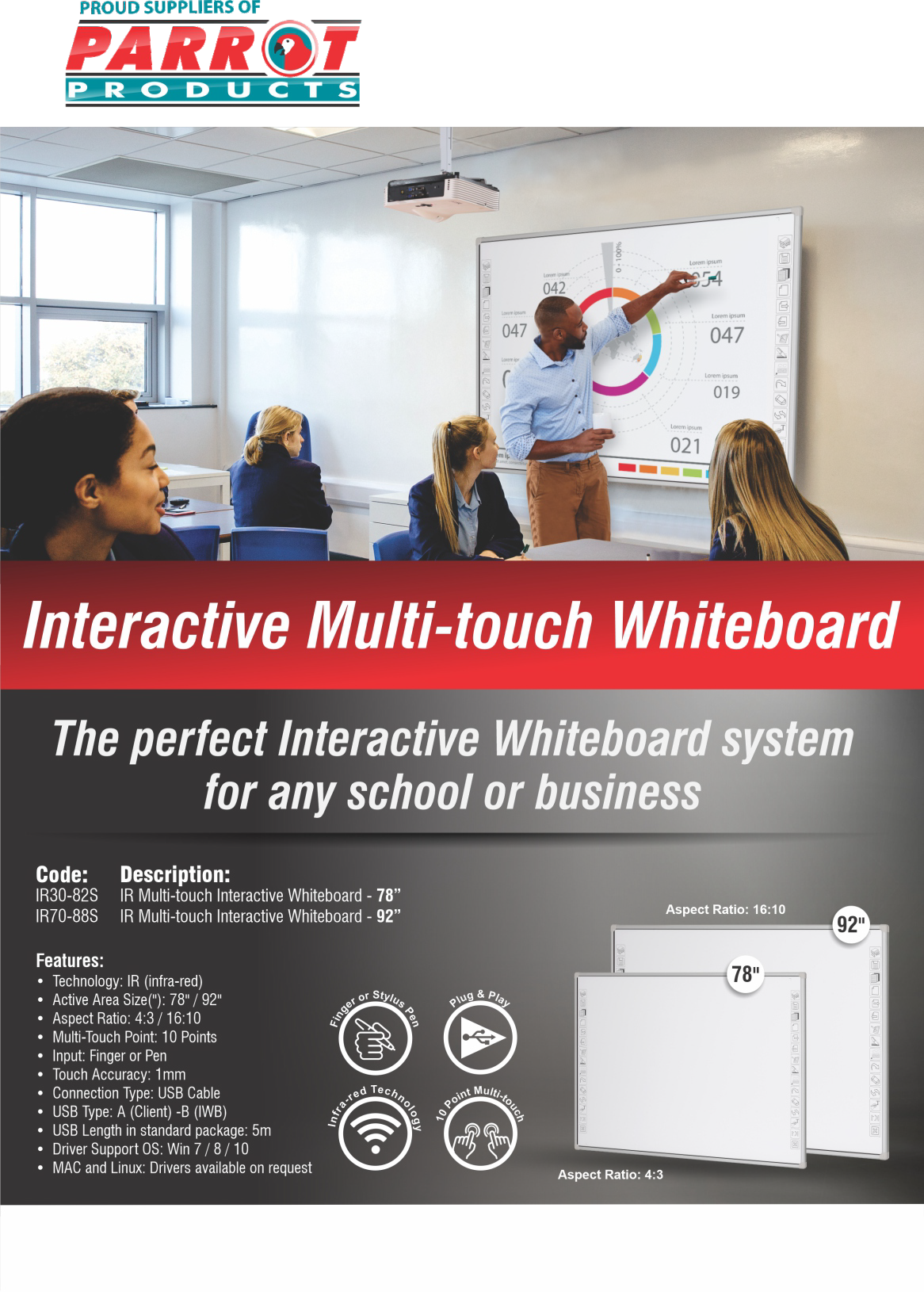 R.R.P. Excl. Vat:R 11 000.00R 15 500.00For more information contact us on:Tel: 0123 456 8910 / Email: info@companyname.co.za / Website: www.companyname.co.za